Rollefordeling ved Høvdingebold/Motionsfloorball stævnerDen overordnede struktur på ES CUP vinter 2018 er som følger:Interesserede værtsbyer melder tilbage til forbundet senest fredag d. 1. september 2017. Planen over de indledende stævner laves primo september.Deadline for tilmelding til stævnerne er fredag d. 2. februar 2018.Stævnerne afholdes i uge 9 og 10, dvs. perioden tirsdag d. 27. februar – fredag d. 9. marts 2018.Stævnerne afholdes i tidsrummet kl. 10.00 – 15.00.Stævner kan afholdes af en forening eller en Erhvervsskole eller de 2 i samarbejde.Finalestævne afholdes torsdag d. 22. marts 2018. Endelig by findes senere.Foreningens opgaver:booke hal – gerne 2 så der er én til Motionsfloorball og én til Høvdingebold – ved mindre stævner kan vi afvikle begge dele i 1 hal.sørge for at der er åbent i cafeteria eller lignende i tidsrummet kl. 09.00 – 15.00.sørge for at hal samt lydanlæg er tilgængeligt fra kl. 8.00 på stævnedagen.sørge for at omklædningsrum er tilgængelige fra kl. 9.00.skraldespande er placeret rundt i hallen.banderne er fjernet fra hallen (dette er dog ikke et kardinalpunkt)Når man søger om værtskab må man meget gerne selv foreslå en stævnedato og have en reservedato, da vi højst kan afholde 2 stævner på samme dag. Jeres ansøgning skal indeholde et budget for de udgifter, der er i forbindelse med stævnet, dvs. evt. halleje og andre udgifter. På baggrund af ansøgningerne udvælges 8 – 10 stævnebyer - strategisk placeret rundt i hele landet.
Har man adgang til 2 haller, skal der bookes 2 haller – har man kun adgang til 1 hal, skal der bookes 2 sammenhængende datoer.På stævnedagen står værtsforeningen for flg. opgaver:Føre resultater af kampene – vær opmærksom på at der er 2 turneringer i et stævne.Dømme/hjælpe med at dømme kampene i både Høvdingebold og/eller Motionsfloorball.
Det er IKKE en forudsætning for at dømme i de 2 spil, at man er uddannet dommer – det vigtigste er at være frisk og klar, samt på forhånd havde sat sig ind i reglerne som er enkle. Vi tilsender dem gerne.Lave diverse praktiske opgaver.Bidrage til at hjælpe med at holde hallen opryddet, fjerne skrald, etc.Foruden 2-4 dommere må foreningen påregne at stille med yderligere 2-3 hjælpere. Mangler man hjælpere, kan forbundet assistere med dette i et vist omfang. Dommere tilsendes regelsæt sammen med kampprogram. For både Høvdingebold og Motionsfloorball gælder det, at man kan være dommer uden at være uddannet dommer i denne specifikke idræt.Der skal være minimum 10 hold pr. stævne for at et stævne gennemføres (altså i de 2 discipliner til sammen). Der spilles på 2-3 baner pr. hal, afhængig af antal tilmeldte hold og fysiske muligheder – net afskærmning etc.. Der vil højst kunne være 20-30 hold pr. hal pr. dag, dette lidt afhængigt af antal baner og om der er flest Høvdingebold eller Motionsfloorball hold.Forbundet sørger flg.:Leverer alt udstyr (Høvdingebold: bolde, overtrækstrøjer, fløjter; Motionsfloorball; bander, stave, bolde, mål, overtrækstrøjer m.m. (har den lokale forening bander vil det være super godt))StævneplanPR-materiale (roll-ups, banner m.m.)Lydudstyr, såfremt hallen ikke kan levere dette. Dette skal forbundet vide på forhåndPræmier til vinderneForbundet betaler de udgifter, der er i forbindelse med stævnet, dvs. halleje, forplejning til hjælpere, og præmier.Værtsforeninger modtager et foreningstilskud på 1.000 kr. + 75 kr.- pr. deltagende hold.Ansøgning sendes til: Brian York: bry@firmaidraet.dkYderligere oplysninger fås også hos Brian på tlf.: 2021 2569-------------------------------------------------------------------------------------------------------------Der kan findes spilleregler til begge idrætter her.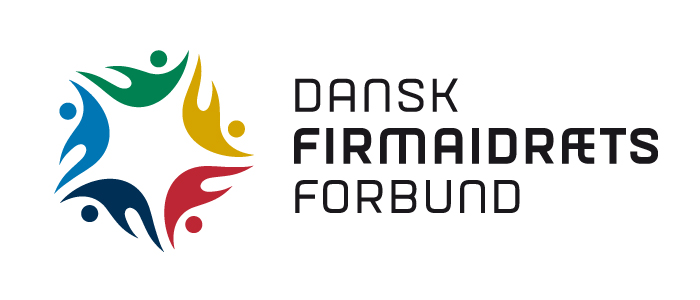 